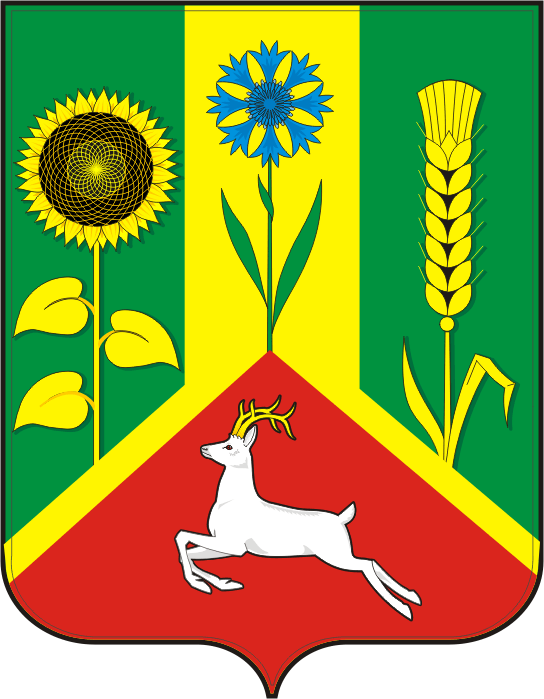 СОВЕТ ДЕПУТАТОВ ВАСИЛЬЕВСКОГО СЕЛЬСОВЕТА
  САРАКТАШСКОГО РАЙОНА ОРЕНБУРГСКОЙ ОБЛАСТИТРЕТЬЕГО СОЗЫВАРЕШЕНИЕ  тридцать девятого заседания Совета депутатов                                              Васильевского сельсовета третьего созыва       №    185                              с. Васильевка                   от 20 марта   2020 годОб утверждении «Порядка предоставления межбюджетных трансфертов из бюджета Васильевского сельсовета Саракташского района Оренбургской области бюджету муниципального района» В соответствии со статьями 9 и 142.5 Бюджетного кодекса Российской Федерации, частью 4 статьи 65 Федерального закона от 6 октября 2003 г. № 131-ФЗ «Об общих принципах организации местного самоуправления в Российской Федерации», Уставом Васильевского  сельсовета  Саракташского  района Оренбургской области и Положением о бюджетном процессе  Васильевского  сельсовета Саракташского  района Оренбургской областиСовет депутатов Васильевского сельсоветаРЕШИЛ:1. Утвердить «Порядок предоставления межбюджетных трансфертов из бюджета Васильевского сельсовета Саракташского района бюджету муниципального района» Приложение 1.2. Настоящее решение Совета депутатов вступает в силу после обнародования на территории сельсовета и размещения на официальном сайте администрации сельсовета.3. Контроль за исполнением данного решения возложить на постоянную комиссию Совета депутатов сельсовета по бюджетной, налоговой и финансовой политике, собственности и экономическим вопросам  (Мурсалимов К.Х.)Председатель Совета депутатов   -                                                Глава муниципального образования                                          А.Н. СерединовРазослано: администрация района, прокурору района, постоянной комиссии, на сайт, в дело.Приложение к решениюСовета депутатов Васильевского сельсоветаСаракташского районаот  20.03.2020 № 185Порядокпредоставления межбюджетных трансфертов 1. Настоящий Порядок предоставления межбюджетных трансфертов из бюджета муниципального образования Васильевский сельсовет Саракташского района Оренбургской области (далее - Порядок) устанавливает порядок предоставления межбюджетных трансфертов бюджету Саракташского района (далее – районный бюджет). 2. Межбюджетные трансферты предоставляются в форме иных межбюджетных трансфертов.3. Иные межбюджетные трансферты предоставляются из бюджета муниципального образования Васильевский сельсовет Саракташского района Оренбургской области (далее – бюджет поселения) в районный бюджет в виде межбюджетных трансфертов, передаваемых районному бюджету на осуществление части полномочий по решению вопросов местного значения сельского поселения при их передаче на уровень района в соответствии с заключенными соглашениями. Объем межбюджетных трансфертов утверждается решением о бюджете сельского поселения на очередной финансовый год (на очередной финансовый год и плановый период).Средства межбюджетных трансфертов перечисляются на лицевой счет районного бюджета, открытый в органе Федерального казначейства.4. Контроль за соблюдением администрацией района условий, целей и порядка предоставления межбюджетных трансфертов из бюджета поселения осуществляется администрацией поселения.5. Контроль за использованием межбюджетных трансфертов осуществляется администрацией поселения.6. Предоставление межбюджетных трансфертов из бюджета поселения районному бюджету осуществляется за счет:- собственных доходов бюджета поселения;-  субсидий из областного бюджета. 7. Решение о предоставлении иных межбюджетных трансфертов районному бюджету принимается Советом депутатов Васильевского сельсовета.8. Решение о предоставлении иных межбюджетных трансфертов районному бюджету оформляется решением Совета депутатов Васильевского сельсовета о бюджете на очередной финансовый год и на плановый период или о внесении изменений в бюджет поселения на текущий финансовый год и на плановый период.9. Основанием для выделения финансовых средств в форме иных межбюджетных трансфертов из бюджета поселения является соглашение о предоставлении иных межбюджетных трансфертов районному бюджету, заключаемое между администрацией района и администрацией сельского поселения.10. Соглашение о предоставлении иных межбюджетных трансфертов районному бюджету должно содержать следующие основные положения:а) целевое назначение иных межбюджетных трансфертов;б) условия предоставления и расходования иных межбюджетных трансфертов;в) объем бюджетных ассигнований, предусмотренных на предоставление иных межбюджетных трансфертов;г) порядок перечисления иных межбюджетных трансфертов;д) сроки действия соглашения;е) порядок осуществления контроля, за соблюдением условий, установленных для предоставления и расходования иных межбюджетных трансфертов;ж) сроки и порядок представления отчетности об использовании иных межбюджетных трансфертов;з) порядок возврата остатка иных межбюджетных трансфертов, не использованных в текущем финансовом году. 11. Предоставление межбюджетных трансфертов районному бюджету осуществляется администрации поселения в соответствии со сводной бюджетной росписью бюджета поселения на очередной финансовый год.12. Администрация предоставляет отчет об использовании межбюджетных трансфертов по форме и в сроки, установленные соглашением о предоставлении межбюджетных трансфертов.13. Межбюджетные трансферты, не использованные в текущем финансовом году, предоставленные районному бюджету подлежат возврату в бюджет поселения в течение первых 7 рабочих дней следующего года. 